Literary Snapshots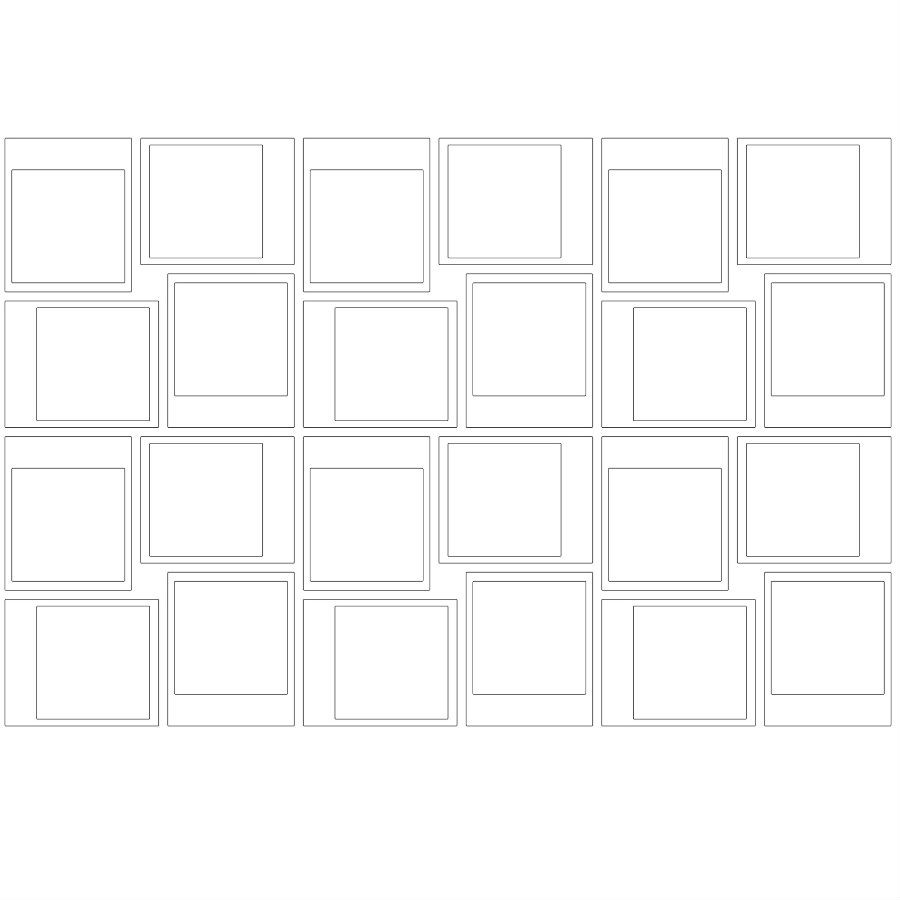 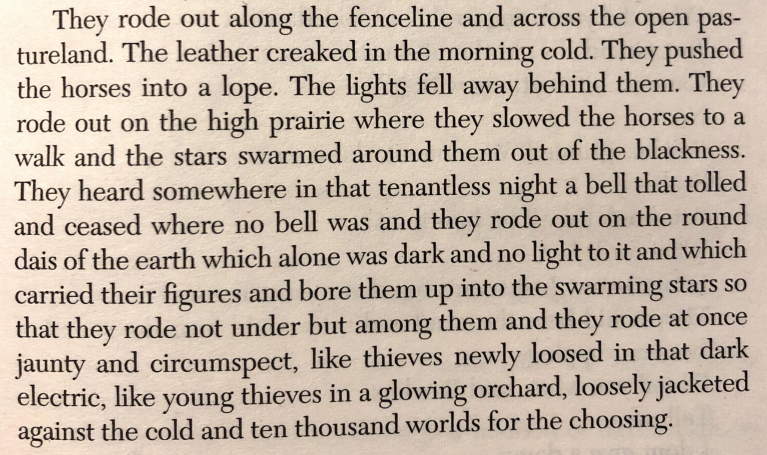 All the Pretty Horses, by Cormac McCarthyWhat material ‘creaked’ in the morning cold?Where are ‘they’ (the two men) riding?What does McCarthy mean by ‘tenantless night’?The two young riders have ‘ten thousand worlds for the choosing – what does this suggest?The third sentence contains very few punctuation marks – what effect does this have?…………………………………………………………………………………………………………………………………………………………………………………………………………………………………………………………………………………………………………………………………………………………………………………………………………………………………………………………………………………………………………………………………………………………………………………………………………………………………………………………………………………………………………………………………………………………………………………………………………………………………………………………………………………………………………………………………………………………………………………………………………………………………………………………………………………………………………………………………………………………………………………………………………………………………………………………………………………………………………………………………………………………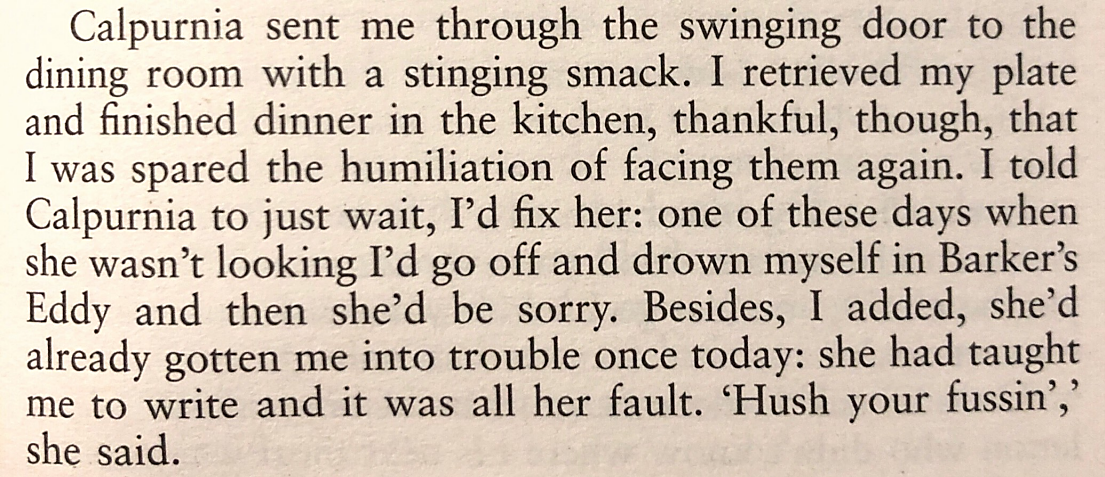 To Kill a Mockingbird, by Harper LeeWhat does the narrator (Scout Finch) retrieve from the dining room?What is she ‘spared’?What does Scout mean when she says she’ll ‘fix’ Calpurnia?What might Calpurnia be ‘sorry’ if Scout drowns herself in Barker’s Eddy?How do we know that Calpurnia does not take Scout’s threats seriously?………………………………………………………………………………………………………………………………………………………………………………………………………………………………………………………………………………………………………………………………………………………………………………………………………………………………………………………………………………………………………………………………………………………………………………………………………………………………………………………………………………………………………………………………………………………………………………………………………………………………………………………………………………………………………………………………………………………………………………………………………………………………………………………………………………………………………………………………………………………………………………………………………………………………………………………………………………………………………………………………………………………………………………………………………………………………………………………………………………………………………………………………………………………………………………………………………………………………………………………………………………………………………………………………………………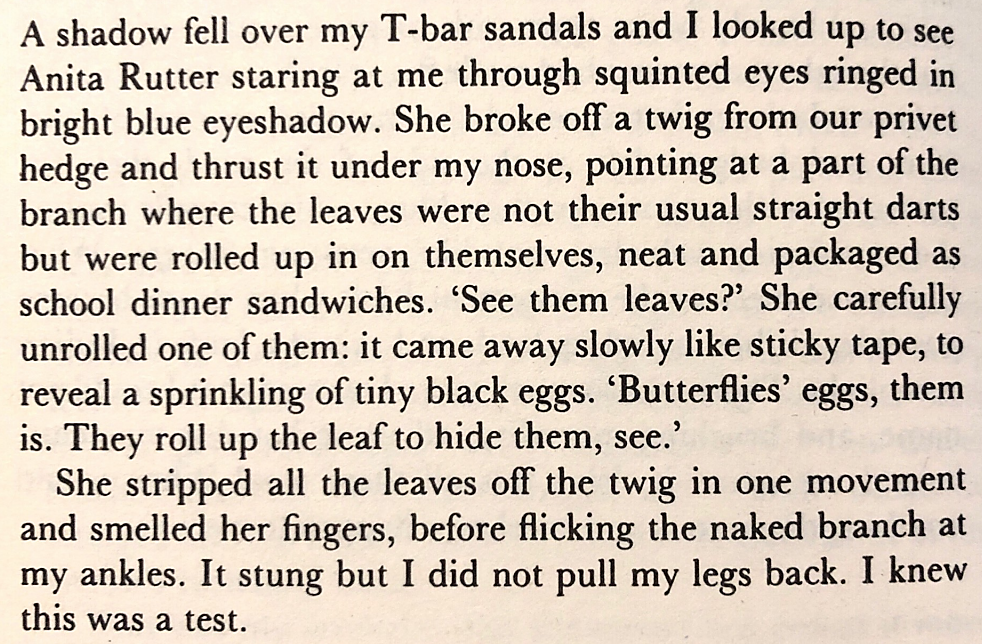 Anita and Me, by Meera SyalWhat is the narrator (Meena) wearing on her feet?What colour is Anita’s eyeshadow?The leaves on the branch are ‘neat and packaged as school dinner sandwiches’ – what does this suggest?Why does Anita say ‘them is’ instead of ‘they are’?What sort of ‘test’ is Anita giving Meena?………………………………………………………………………………………………………………………………………………………………………………………………………………………………………………………………………………………………………………………………………………………………………………………………………………………………………………………………………………………………………………………………………………………………………………………………………………………………………………………………………………………………………………………………………………………………………………………………………………………………………………………………………………………………………………………………………………………………………………………………………………………………………………………………………………………………………………………………………………………………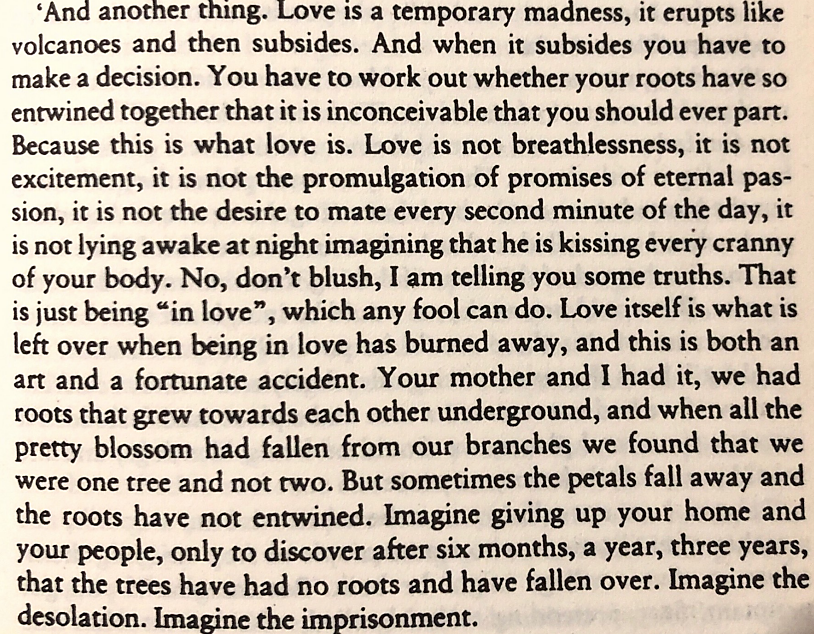 Captain Corelli’s Mandolin, by Louis de BernièresWhy is love compared to an erupting volcano?What can ‘any fool’ do?What is left when ‘being in love has burned away’?What do the roots represent?What do the petals that have fallen away represent?……………………………………………………………………………………………………………………………………………………………………………………………………………………………………………………………………………………………………………………………………………………………………………………………………………………………………………………………………………………………………………………………………………………………………………………………………………………………………………………………………………………………………………………………………………………………………………………………………………………………………………………………………………………………………………………………………………………………………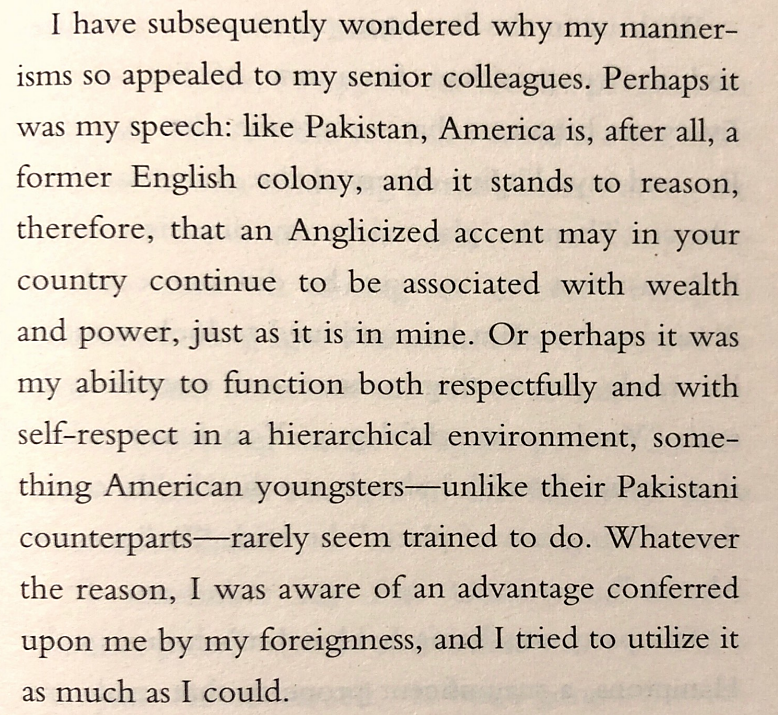 The Reluctant Fundamentalist, by Mohsin HamidWhat is the narrator (Changez) reflecting on as the passage opens?Which two countries does the Changez name as former English colonies What is a ‘hierarchical environment’?What does it seem American youngsters are rarely ‘trained to do’?Which two adjectives precisely describe the tone of Changez’s narration?………………………………………………………………………………………………………………………………………………………………………………………………………………………………………………………………………………………………………………………………………………………………………………………………………………………………………………………………………………………………………………………………………………………………………………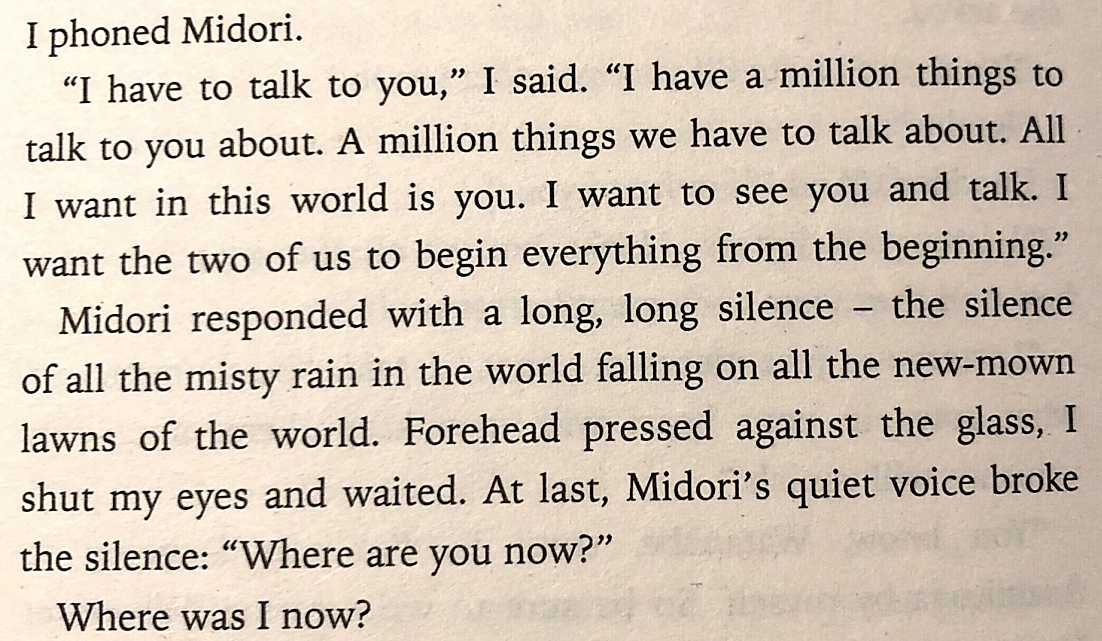 Norwegian Wood, by Haruki MurakamiWho does the narrator (Toru Watanabe) need to speak to?Why does Watanabe exaggerate and say they have a ‘million things’ to talk about?What does the ‘long, long silence’ imply?What mood does the image of ‘misty rain’ evoke?Why does Watanabe press his forehead against the glass?…………………………………………………………………………………………………………………………………………………………………………………………………………………………………………………………………………………………………………………………………………………………………………………………………………………………………………………………………………………………………………………………………………………………………………………………………………………………………………………………………………………………………………………………………………………………………………………………………………………………………………………………………………………………………………………………………………………………………………………………………………………………………………………………………………………………………………………………………………………………………………………………………………………………………………………………………………………………………………………………………………………………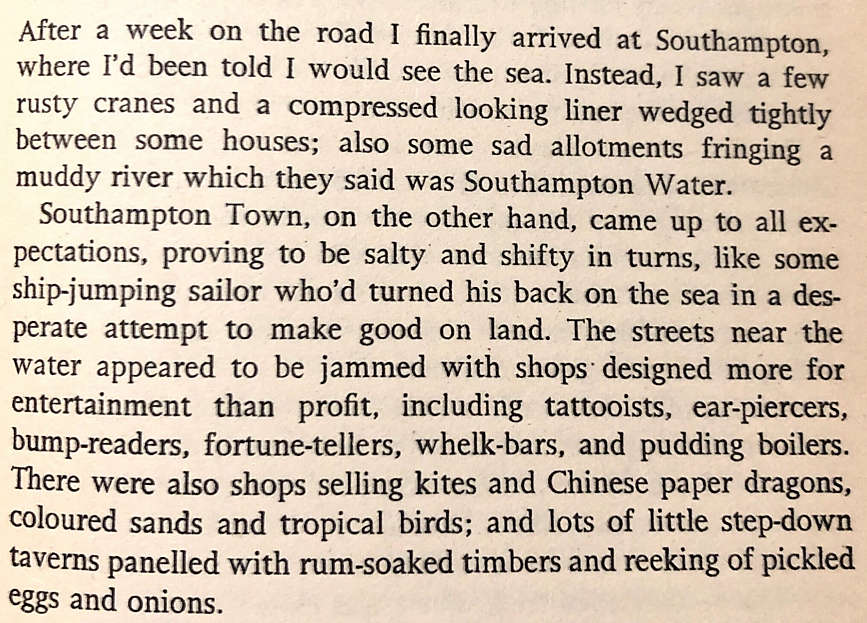 As I Walked Out One Midsummer Morning, by Laurie LeeHow are Southampton and Southampton town different?What does the ‘ship-jumping sailor’ simile suggest about Southampton Town?The streets are ‘jammed’ – what does this mean?Does the narrator (Laurie Lee) like Southampton Town and how do we know?Which five adjectives precisely describe Southampton Town?………………………………………………………………………………………………………………………………………………………………………………………………………………………………………………………………………………………………………………………………………………………………………………………………………………………………………………………………………………………………………………………………………………………………………………………………………………………………………………………………………………………………………………………………………………………………………………………………………………………………………………………………………………………………………………………………………………………………………………………………………………………………………………………………………………………………………………………………………………………………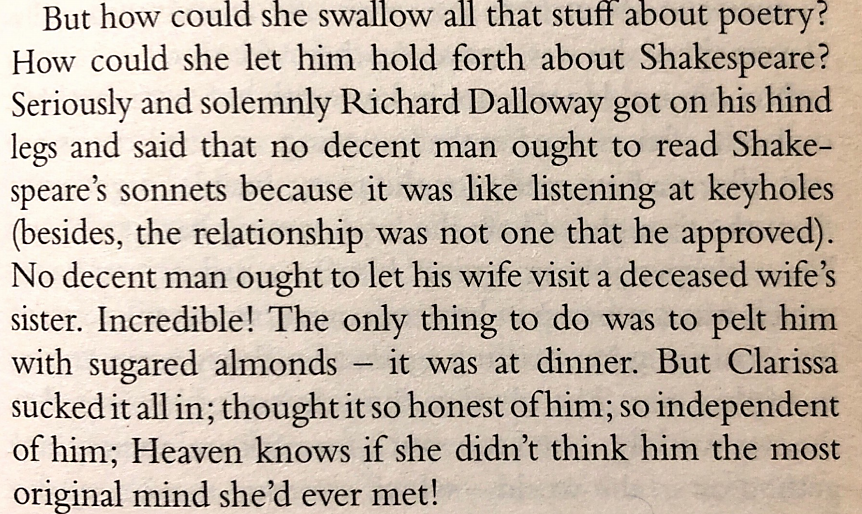 Mrs Dalloway, by Virginia WoolfDoes the narrator (Clarissa Dalloway) feel that Richard’s views on Shakespeare’s sonnets are fair?Why does Richard believe that reading the sonnets is like ‘listening at keyholes’?Do Clarissa and Richard argue at dinner?Does Clarissa believe that Richard is intelligent?Which two adjectives precisely describe Clarissa’s feelings about Richard?…………………………………………………………………………………………………………………………………………………………………………………………………………………………………………………………………………………………………………………………………………………………………………………………………………………………………………………………………………………………………………………………………………………………………………………………………………………………………………………………………………………………………………………………………………………………………………………………………………………………………………………………………………………………………………………………………………………………………………………………………………………………………………………………………………………………………………………………………………………………………………………………………………………………………………………………………………………………………………………………………………………………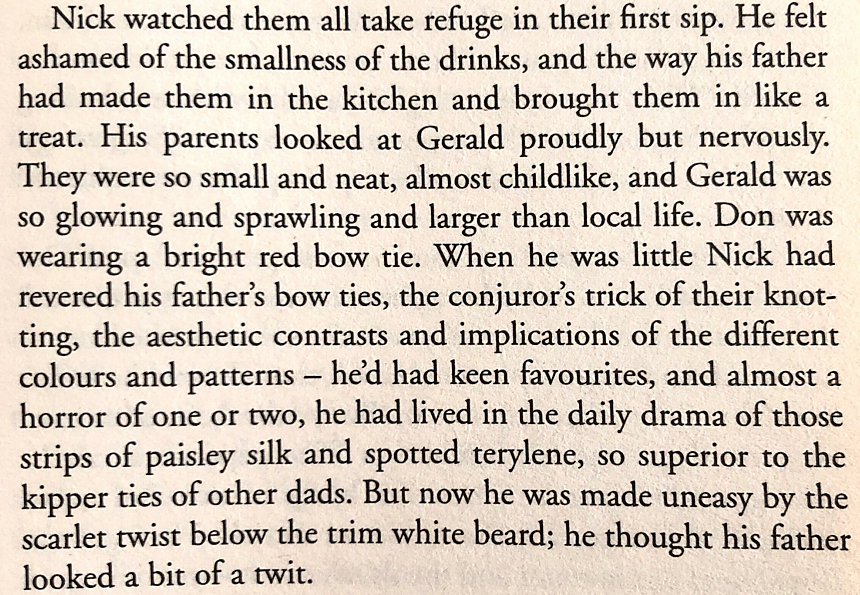 The Line of Beauty, by Alan HollinghurstAre the drinks that Don provides large or small?Which details suggest that Gerald (a local MP) is an important guest?Why might Nick’s parents feel both proud and nervous?Which item of his father clothing did Nick used to particularly like?Which details suggest that Nick feels embarrassed?………………………………………………………………………………………………………………………………………………………………………………………………………………………………………………………………………………………………………………………………………………………………………………………………………………………………………………………………………………………………………………………………………………………………………………………………………………………………………………………………………………………………………………………………………………………………………………………………………………………………………………………………………………………………………………………………………………………………………………………………………………………………………………………………………………………………………………………………………………………………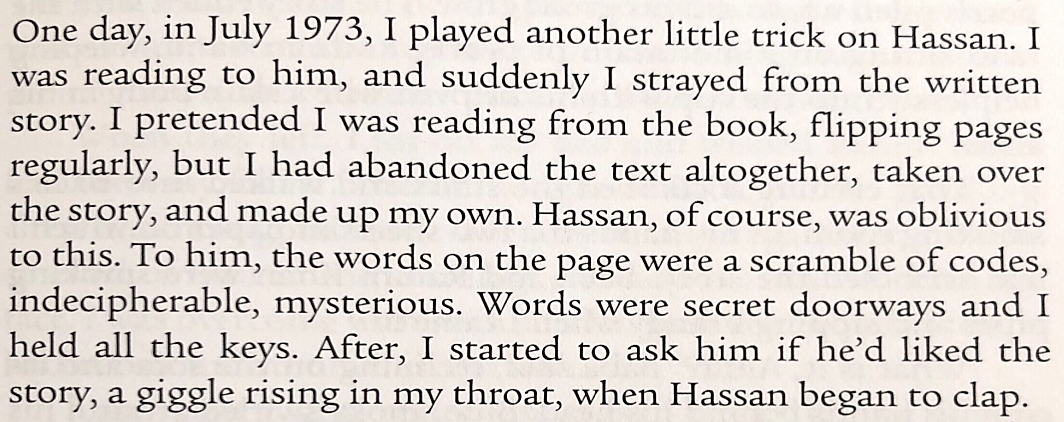 The Kite Runner, by Khalid HosseiniWhat is the trick that the narrator (Amir) plays on Hassan?Is Hassan aware that he is being tricked?Can Hassan read and how do we know?If words are like ‘secret doorways’, why does Amir hold ‘all the keys’?Why does Hassan clap at the end of the extract?………………………………………………………………………………………………………………………………………………………………………………………………………………………………………………………………………………………………………………………………………………………………………………………………………………………………………………………………………………………………………………………………………………………………………………………………………………………………………………………………………………………………………………………………………………………………………………………………………………………………………………………………………………………………………………………………………………………………………………………………………………………………………………………………………………………………………………………………………………………………………………………………………………………………………………………………………………………………………………………………………………………………………………………………………………………………………………………………………………………………………………………………………………………………………………………………………………………………………………………………………………………………………………………………………………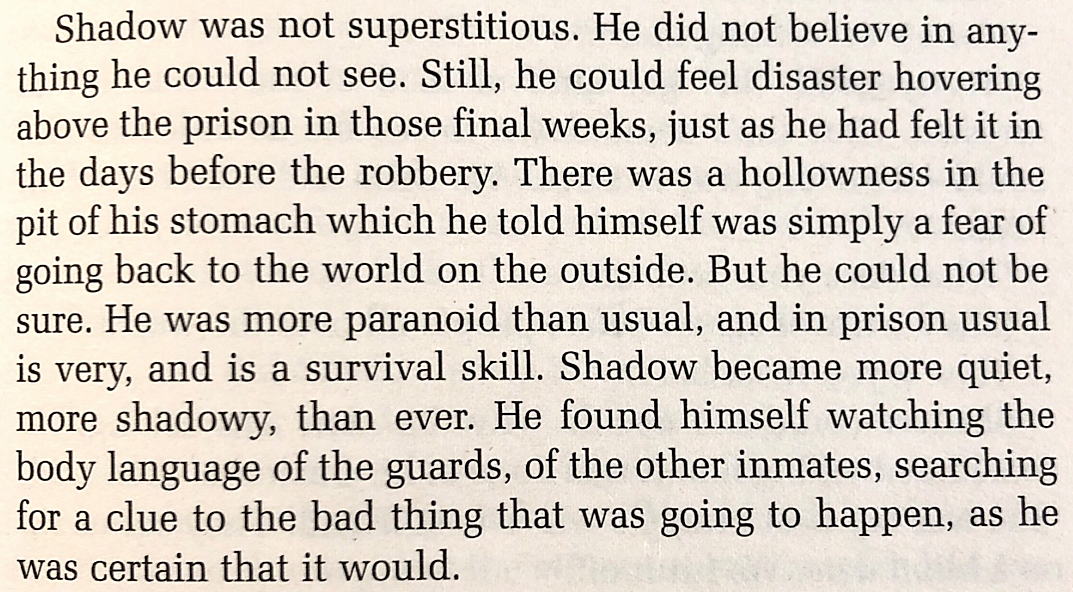 American Gods, by Neil GaimanWhere is Shadow?Shadow feels ‘disaster hovering’ – what does this mean?What is described as a ‘survival skill’?Shadow becomes more ‘shadowy’ – what does this mean?What is Shadow certain of?…………………………………………………………………………………………………………………………………………………………………………………………………………………………………………………………………………………………………………………………………………………………………………………………………………………………………………………………………………………………………………………………………………………………………………………………………………………………………………………………………………………………………………………………………………………………………………………………………………………………………………………………………………………………………………………………………………………………………………………………………………………………………………………………………………………………………………………………………………………………………………………………………………………………………………………………………………………………………………………………………………………………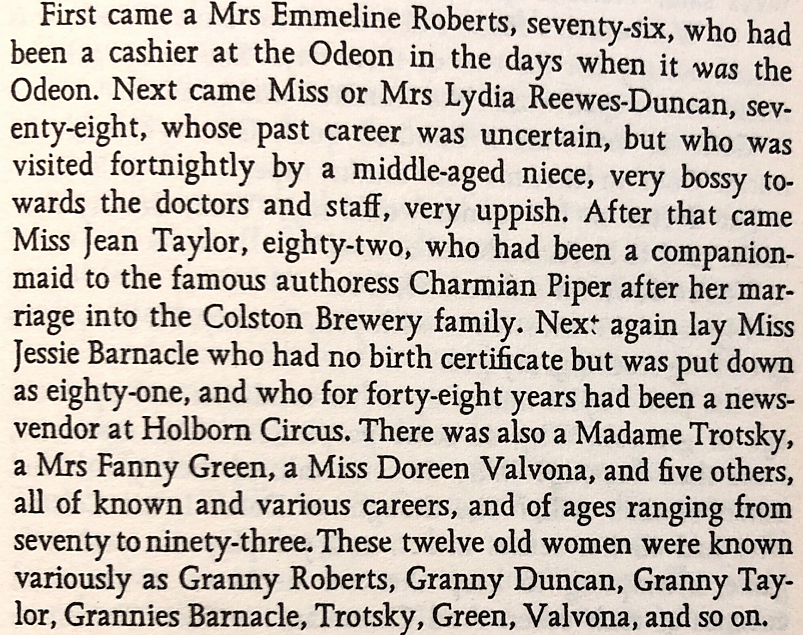 Memento Mori, by Muriel SparkWhy is ‘was’ on the second italicised?Lydia Reewes-Dawson’s niece is described as ‘very uppish’ – what does this mean?How old is Jean Taylor?Which lady has no birth certificate?What is the age range of the ladies?……………………………………………………………………………………………………………………………………………………………………………………………………………………………………………………………………………………………………………………………………………………………………………………………………………………………………………………………………………………………………………………………………………………………………………………………………………………………………………………………………………………………………………………………………………………………………………………………………………………………………………………………………………………………………………………………………………………………………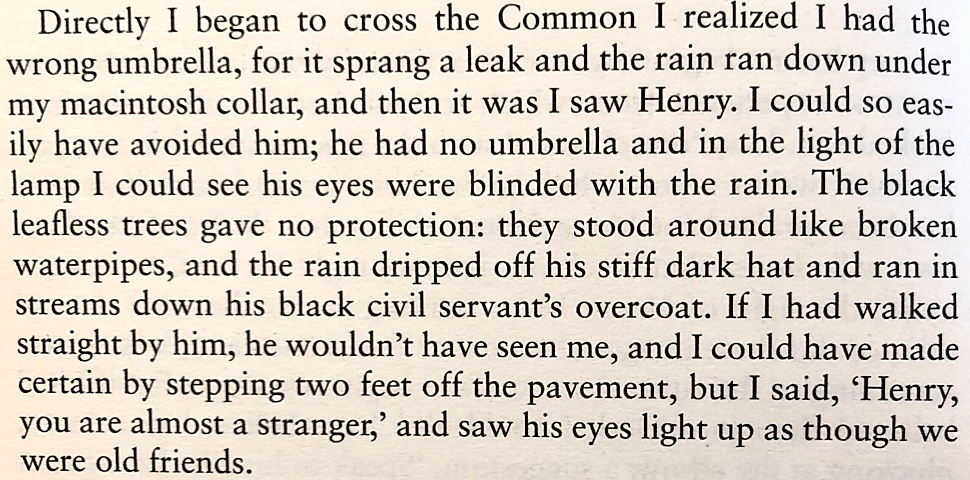 The End of the Affair, by Graham GreeneWhat is wrong with the umbrella?Why does the narrator (Maurice Bendrix) think he could have avoided Henry?Why is the ‘broken waterpipes’ simile particularly appropriate?What colour is Henry’s hat?How do we know that Henry feels no animosity towards Maurice?……………………………………………………………………………………………………………………………………………………………………………………………………………………………………………………………………………………………………………………………………………………………………………………………………………………………………………………………………………………………………………………………………………………………………………………………………………………………………………………………………………………………………………………………………………………………………………………………………………………………………………………………………………………………………………………………………………………………………………………………………………………………………………………………………………………………………………………………………………………………………………………………………………………………………………………………………………………………………………………………………………………………………………………………………………………………………………………………………………………………………………………………………………………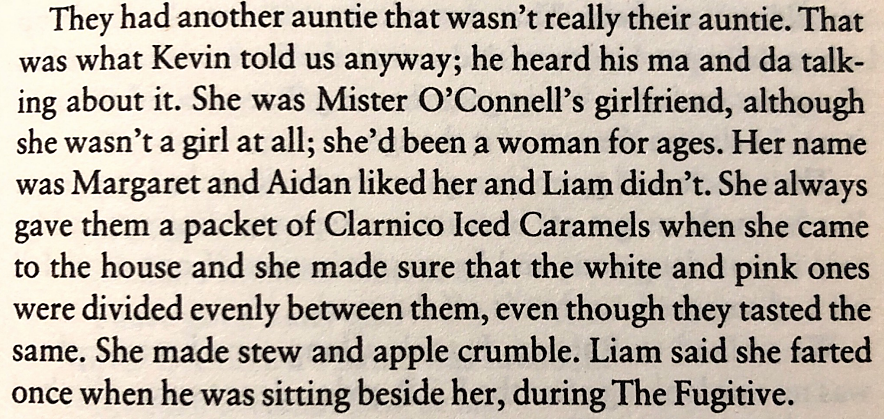 Paddy Clarke Ha Ha Ha, by Roddy DoyleWhat do the words ‘ma’ and ‘da’ mean?Which details from the extract suggest that the narrator (Paddy Clarke) is a child?Does Liam like Margaret?Which details suggest that Margaret is a nice person?Why do you think Margaret is referred to as an ‘auntie’?………………………………………………………………………………………………………………………………………………………………………………………………………………………………………………………………………………………………………………………………………………………………………………………………………………………………………………………………………………………………………………………………………………………………………………………………………………………………………………………………………………………………………………………………………………………………………………………………………………………………………………………………………………………………………………………………………………………………………………………………………………………………………………………………………………………………………………………………………………………………………………………………………………………………………………………………………………………………………………………………………………………………………………………………………………………………………………………………………………………………………………………………………………………………………………………………………………………………………………………………………………………………………………………………………………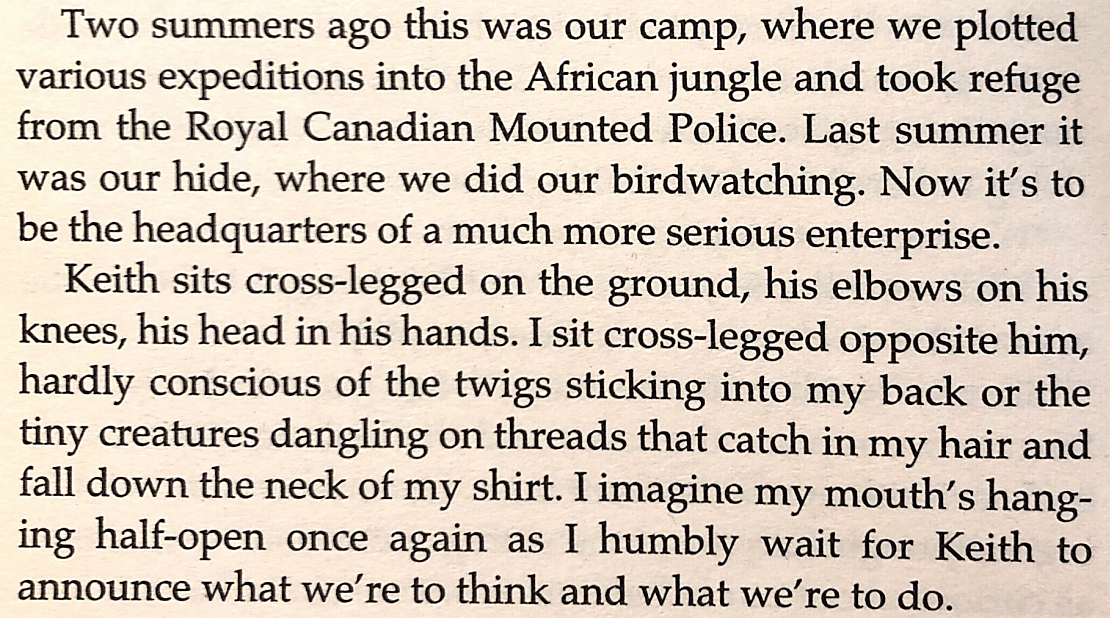 Spies, by Michael FraynHow do we know that the narrator (Stephen) is a child?Which of the two boys is in charge and how do we know?How are both boys sat?Stephen is ‘hardly conscious’ of his discomfort – why is this?What does the adverb ‘humbly’ mean?……………………………………………………………………………………………………………………………………………………………………………………………………………………………………………………………………………………………………………………………………………………………………………………………………………………………………………………………………………………………………………………………………………………………………………………………………………………………………………………………………………………………………………………………………………………………………………………………………………………………………………………………………………………………………………………………………………………………………………………………………………………………………………………………………………………………………………………………………………………………………………………………………………………………………………………………………………………………………………………………………………………………………………………………………………………………………………………………………………………………………………………………………………………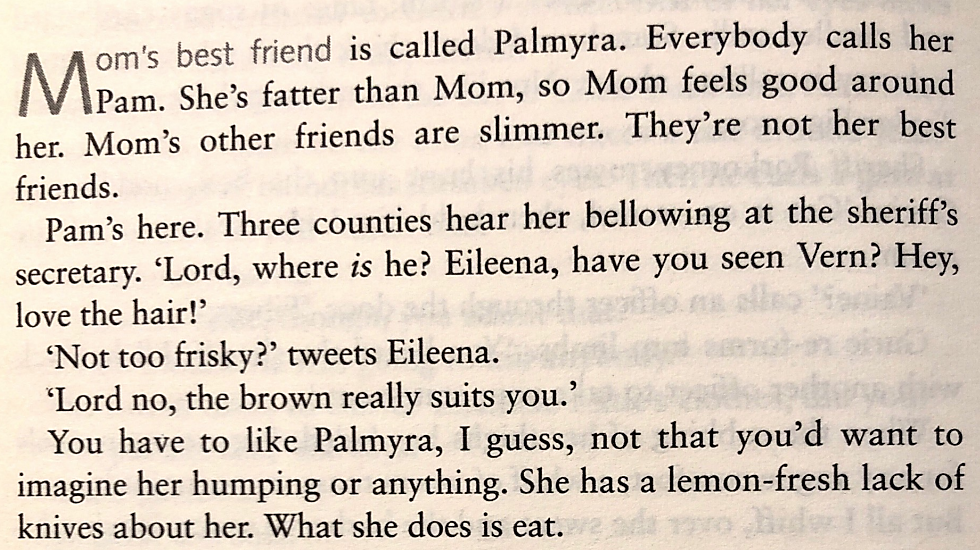 Vernon God Little, by DBC PierreThe narrator is a boy called Vernon Gregory Little – what sort of character is he?What is the name of his mother’s best friend?Which two adjectives precisely describe Vernon’s mother?Why is the word ‘is’ italicised?What does ‘lemon-fresh’ suggest?……………………………………………………………………………………………………………………………………………………………………………………………………………………………………………………………………………………………………………………………………………………………………………………………………………………………………………………………………………………………………………………………………………………………………………………………………………………………………………………………………………………………………………………………………………………………………………………………………………………………………………………………………………………………………………………………………………………………………………………………………………………………………………………………………………………………………………………………………………………………………………………………………………………………………………………………………………………………………………………………………………………………………………………………………………………………………………………………………………………………………………………………………………………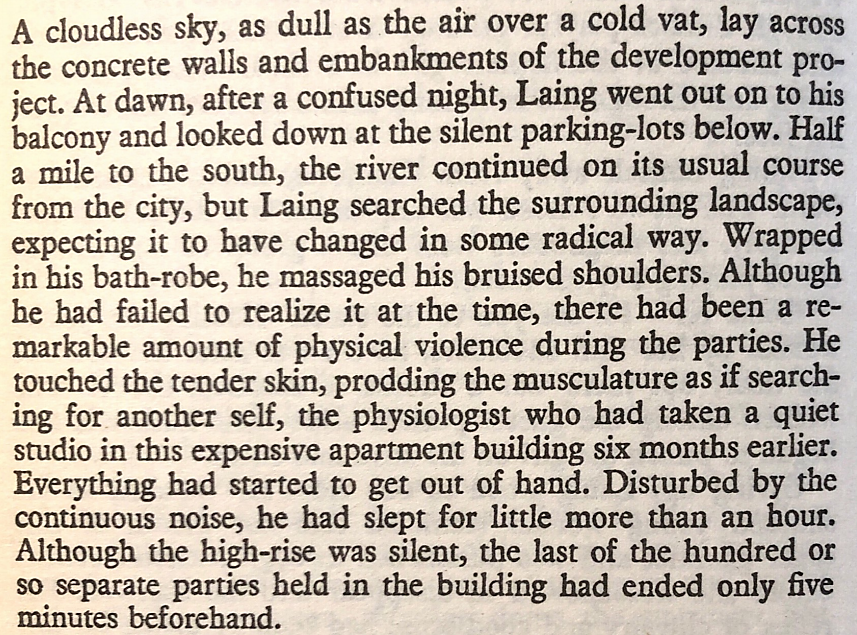 High-Rise, by J. G. BallardWhat is the main character called?Is it morning or evening?What does the adjective ‘radical’ mean?What does the informal phrase ‘get out of hand’ mean?What seems to have happened to the main character?……………………………………………………………………………………………………………………………………………………………………………………………………………………………………………………………………………………………………………………………………………………………………………………………………………………………………………………………………………………………………………………………………………………………………………………………………………………………………………………………………………………………………………………………………………………………………………………………………………………………………………………………………………………………………………………………………………………………………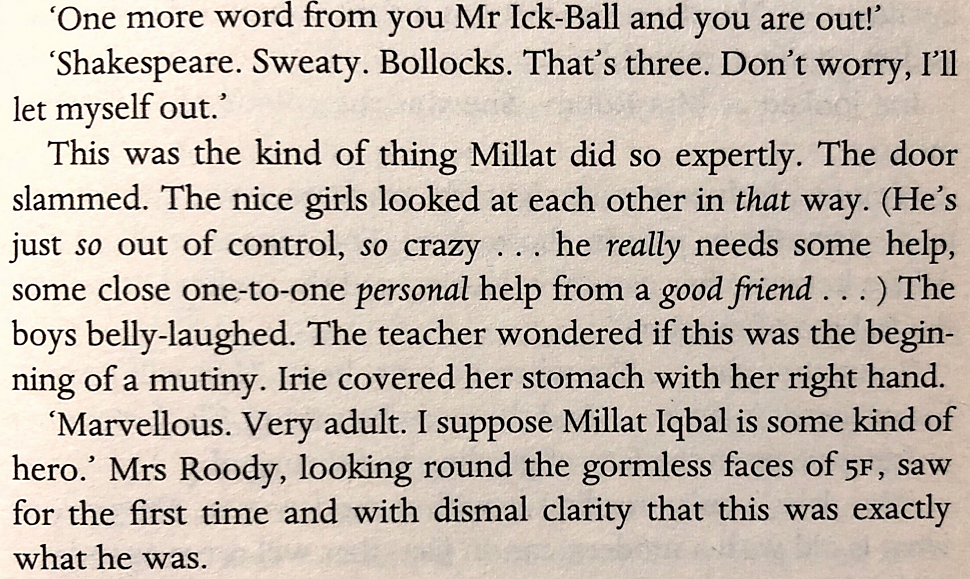 White Teeth, by Zadie SmithWhat does the exclamation mark in the first line suggest about the speaker (a teacher called Mrs Roody)?Why are some words italicised?What is a ‘mutiny’?What does the adjective ‘gormless’ mean?How do the students in 5F view Millat Iqbal?…………………………………………………………………………………………………………………………………………………………………………………………………………………………………………………………………………………………………………………………………………………………………………………………………………………………………………………………………………………………………………………………………………………………………………………………………………………………………………………………………………………………………………………………………………………………………………………………………………………………………………………………………………………………………………………………………………………………………………………………………………………………………………………………………………………………………………………………………………………………………………………………………………………………………………………………………………………………………………………………………………………………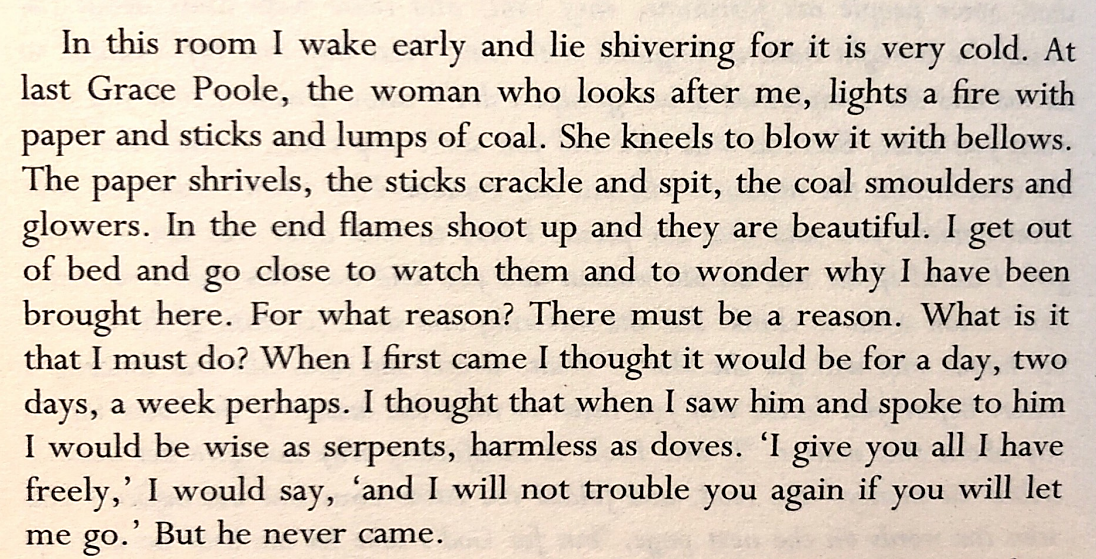 Wide Sargasso Sea, by Jean RhysWhat details suggest that the narrator (Antoinette Mason) is confused?What details suggest that she is uncomfortable?Has Antoinette been in the room for a long time?What does Antoinette think is ‘beautiful’?How do we know that Antoinette is being held against her will?……………………………………………………………………………………………………………………………………………………………………………………………………………………………………………………………………………………………………………………………………………………………………………………………………………………………………………………………………………………………………………………………………………………………………………………………………………………………………………………………………………………………………………………………………………………………………………………………………………………………………………………………………………………………………………………………………………………………………………………………………………………………………………………………………………………………………………………………………………………………………………………………………………………………………………………………………………………………………………………………………………………………………………………………………………………………………………………………………………………………………………………………………………………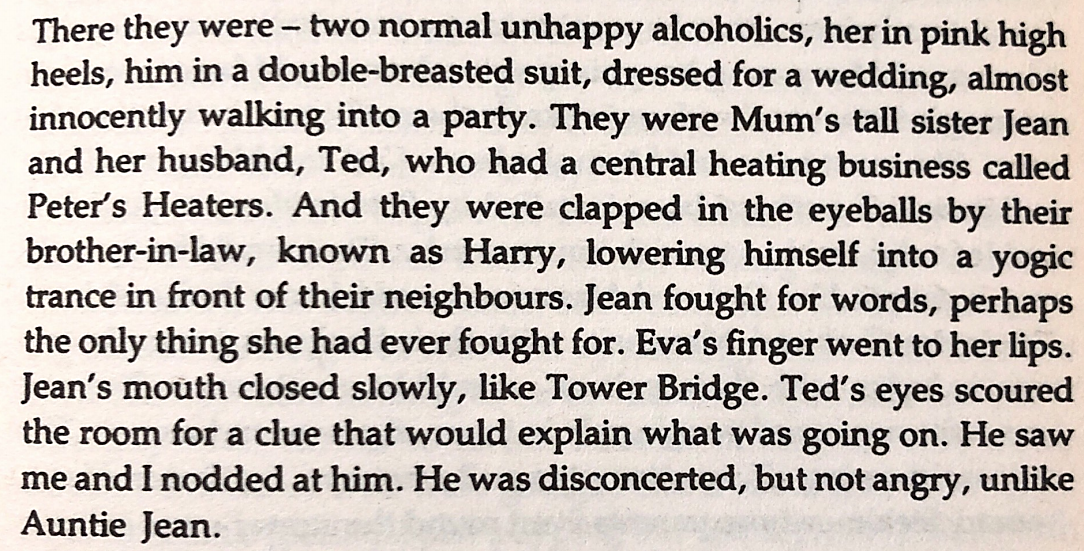 The Buddha of Suburbia, by Hanif KureishiWhat are the names of the ‘two normal unhappy alcoholics’?What does ‘fought for words’ mean?What does the Tower Bridge simile suggest about Jean’s opinion of what she has seen?What does ‘disconcerted’ mean?Which character is angry?……………………………………………………………………………………………………………………………………………………………………………………………………………………………………………………………………………………………………………………………………………………………………………………………………………………………………………………………………………………………………………………………………………………………………………………………………………………………………………………………………………………………………………………………………………………………………………………………………………………………………………………………………………………………………………………………………………………………………………………………………………………………………………………………………………………………………………………………………………………………………………………………………………………………………………………………………………………………………………………………………………………………………………………………………………………………………………………………………………………………………………………………………………………2All the Pretty Horses, by Cormac McCarthy3To Kill a Mockingbird, by Harper Lee4Anita and Me, by Meera Syal5Captain Corelli’s Mandolin, by Louis de Bernières6The Reluctant Fundamentalist, by Mohsin Hamid7Norwegian Wood, by Haruki Murakami8As I Walked Out One Midsummer Morning, by Laurie Lee9Mrs Dalloway, by Virginia Woolf10The Line of Beauty, by Alan Hollinghurst11The Kite Runner, by Khalid Hosseini12American Gods, by Neil Gaiman13Memento Mori, by Muriel Spark14The End of the Affair, by Graham Greene15Paddy Clarke Ha Ha Ha, by Roddy Doyle16Spies, by Michael Frayn17Vernon God Little, by DBC Pierre18High-Rise, by J. G. Ballard19White Teeth, by Zadie Smith20Wide Sargasso Sea, by Jean Rhys21The Buddha of Suburbia, by Hanif Kureishi